That’ll Be The DayBuddy Holly and Jerry Allison 1956 (as recorded by Buddy Holly and The Crickets 1957)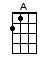 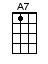 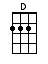 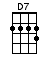 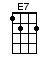 INTRO:  / 1 2 3 4 / [A] / [A] ↑ [E7]CHORUS:Well [D] that'll be the day, when you say good-byeYe-hess [A] that'll be the day, when you make me cry-yYou [D] say you're gonna leave, you know it's a lie'Cause [A] that'll be the da-ay-ay [E7] when  I [A]  dieWell, you [D] gimme all your lovin', and your [A] tu-urtle dovin'A-[D]all your hugs and kisses, and your [A] money tooWe-ell-a [D] you know you love me, baby [A] sti-ill you tell me maybe[B7] That  some  day  well [E7] I'll be blueCHORUS:Well [D] that'll be the day, when you say good-byeYe-hess [A] that'll be the day, when you make me cry-yYou [D] say you're gonna leave, you know it's a lie'Cause [A] that'll be the da-ay-ay [E7] when  I [A]  die ↑↓↑INSTRUMENTAL:  <have fun with your 12 bar blues riffs>[A] / [A] / [A] / [A] /[D] / [D] / [A] / [A] /[E7] / [D] / [A] / [A] [E7]CHORUS:Well [D] that'll be the day, when you say good-byeYe-hess [A] that'll be the day, when you make me cry-yYou [D] say you're gonna leave, you know it's a lie'Cause [A] that'll be the da-ay-ay [E7] when  I [A] dieWell-a [D] when Cupid shot his dart [A] he shot it at your heart[D] So if we ever part then [A] I’ll leave you[D] You sit and hold me and you [A] tell me boldly[B7] That  some  day  well [E7] I’ll be throughCHORUS:Well [D] that'll be the day, when you say good-byeYe-hess [A] that'll be the day, when [A] you [A] make [A] me [A7] cry-[A7]y[A7] You [D] say you're gonna leave, you know it's a lie'Cause [A] that'll be the da-ay-ay [E7] when  I [A] dieWell [D] that'll be the day, oo-oo[A] That'll be the day, oo-oo[D] That'll be the day, oo-oo[A] That'll be the day [A] [D7] [E7] [A]www.bytownukulele.ca